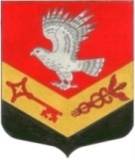 МУНИЦИПАЛЬНОЕ ОБРАЗОВАНИЕ«ЗАНЕВСКОЕ ГОРОДСКОЕ ПОСЕЛЕНИЕ»ВСЕВОЛОЖСКОГО МУНИЦИПАЛЬНОГО РАЙОНАЛЕНИНГРАДСКОЙ ОБЛАСТИСОВЕТ ДЕПУТАТОВ ТРЕТЬЕГО СОЗЫВАРЕШЕНИЕ26.09.2018 года                                                                                      № 49 гп. Янино-1О награждении Почетной грамотой главы  МО «Заневское городское поселение»В соответствии с Положением о Почетной грамоте главы муниципального образования «Заневское городское поселение» Всеволожского муниципального района Ленинградской области, утвержденным решением совета депутатов от 23.08.2016 № 42 (с изменениями от 24.11.2016 № 60) совет депутатов принял РЕШЕНИЕ:1.Наградить Почетной грамотой главы муниципального образования «Заневское городское поселение» Всеволожского муниципального района Ленинградской области за многолетнюю трудовую деятельность, инициативу и добросовестное отношение к организации общественного порядка при проведении массовых мероприятий на территории муниципального образования «Заневское городское поселение» Всеволожского муниципального района Ленинградской области капитана полиции Дмитрия Константиновича Иванова, врио начальника отдела  по охране общественного порядка УМВД России по Всеволожскому району Ленинградской области. 2.Решение вступает в силу со дня его подписания. 3.Контроль над исполнением решения возложить на постоянно действующую депутатскую комиссию по экономической политике, бюджету, налогу, инвестициям, правопорядку, законности.   Глава муниципального образования                                     В.Е. Кондратьев 